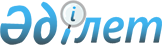 О проекте Закона Республики Казахстан "О репродуктивных правах человека и гарантиях их осуществления"Постановление Правительства Республики Казахстан от 29 декабря 2002 года N 1410      Правительство Республики Казахстан постановляет: 

      Внести на рассмотрение Мажилиса Парламента Республики Казахстан проект Закона Республики Казахстан "О репродуктивных правах человека и гарантиях их осуществления".       Премьер-Министр 

      Республики Казахстан 

Проект       Закон Республики Казахстан  О репродуктивных правах человека и гарантиях 

их осуществления       Настоящий Закон устанавливает гарантии государства по охране репродуктивного здоровья населения с целью создания условий для получения гражданами услуг по планированию семьи, свободного осуществления своих прав на репродуктивный выбор.  

Глава 1. Общие положения 

      Статья 1. Основные понятия       В настоящем Законе используются следующие основные понятия: 

      1) вспомогательные репродуктивные методы - комплекс медицинских мероприятий по диагностике, лечению и реабилитации, направленных на коррекцию репродуктивной деятельности человека; 

      2) контрацепция - методы и средства предупреждения нежелательной беременности; 

      3) половые клетки - мужские половые клетки (сперматозоиды) и женские половые клетки (яйцеклетки); 

      4) репродуктивное здоровье - состояние физического, психического здоровья, определяющее способность к воспроизводству потомства; 

      5) репродуктивный выбор - принятие и реализация гражданами решения относительно рождения или отказа от рождения детей в браке или вне брака, методов зачатия и рождения детей, их числа, времени и места рождения, интервалов между рождениями; 

      6) фертильность - период, в течение которого человек имеет способность к зачатию и рождению детей; 

      7) клонирование - тиражирование генетически идентичных особей. 

      Статья 2. Законодательство Республики Казахстан о 

                репродуктивных правах человека и гарантиях 

                их осуществления       1. Законодательство Республики Казахстан о репродуктивных правах человека и гарантиях их осуществления основывается на Конституции  Республики Казахстан, состоит из настоящего Закона и иных нормативных правовых актов Республики Казахстан. 

      2. Если международным договором, ратифицированным Республикой Казахстан, установлены иные правила, чем те, которые предусмотрены законодательством Республики Казахстан о репродуктивных правах человека, то применяются правила международного договора.  

Глава 2. Государственное регулирование и управление 

в области репродуктивных прав граждан 

      Статья 3. Государственное регулирование в области 

                репродуктивных прав граждан       1. Государственное регулирование в области репродуктивных прав человека осуществляется на основе принципов: 

      свободы репродуктивного выбора; 

      обеспечения государственных гарантий по охране репродуктивного здоровья и соблюдению репродуктивных прав граждан; 

      доступности, преемственности, бесплатности медицинской помощи в рамках гарантированного объема медицинской помощи, оказываемой организациями здравоохранения; 

      охраны врачебной, личной, семейной и иной, охраняемой законом тайны. 

      2. Основными направлениями государственного регулирования в области репродуктивных прав граждан являются: 

      развитие системы охраны репродуктивного здоровья граждан; 

      формирование и совершенствование правовых основ и законодательства в области репродуктивного здоровья граждан; 

      обеспечение просвещения граждан по вопросам половой жизни и деторождения, отрицательного влияния психоактивных веществ, неблагоприятных экологических факторов на состояние их репродуктивного здоровья; 

      формирование сознательного отношения граждан к рождению детей; 

      обеспечение доступности услуг по консультированию, просвещению, планированию семьи, оказанию медицинской помощи, включая медицинские услуги по искусственному оплодотворению и иным возможностям родить ребенка; 

      поддержка научных исследований в области охраны репродуктивного здоровья граждан; 

      привлечение общественных организаций и средств массовой информации к решению проблем охраны репродуктивного здоровья граждан, рождения здоровых детей. 

      Статья 4. Государственное управление в области 

                репродуктивных прав граждан       1. Государственное управление в области репродуктивных прав граждан осуществляется Правительством Республики Казахстан, уполномоченным центральным исполнительным органом Республики Казахстан, осуществляющим руководство в области охраны здоровья граждан, и местными представительными и исполнительными органами. 

      2. Правительство Республики Казахстан: 

      разрабатывает основные направления единой государственной политики охраны репродуктивного здоровья населения и гарантии их осуществления; 

      разрабатывает государственные программы, представляет их на утверждение Президенту Республики Казахстан и несет ответственность за их исполнение; 

      утверждает программы по охране репродуктивного здоровья граждан. 

      3. Уполномоченный центральный исполнительный орган Республики Казахстан, осуществляющий руководство в области охраны здоровья граждан: 

      проводит единую государственную политику охраны репродуктивных прав граждан; 

      осуществляет межотраслевую координацию, а также взаимодействие с общественными организациями по реализации государственных, целевых и комплексных программ по охране репродуктивного здоровья граждан; 

      в пределах своей компетенции издает нормативные правовые акты по вопросам охраны репродуктивного здоровья граждан; 

      определяет меры по развитию системы охраны репродуктивного здоровья граждан и оказания услуг по планированию семьи; 

      осуществляет через местные исполнительные органы координацию и контроль за деятельностью территориальных органов и организаций здравоохранения по охране репродуктивного здоровья граждан; 

      определяет порядок и условия проведения хирургической стерилизации граждан, прерывания беременности, донорства и хранения половых клеток, применения вспомогательных репродуктивных методов; 

      совместно с центральным исполнительным органом в области образования разрабатывает образовательные программы по нравственно-половому образованию, воспитанию и охране репродуктивного здоровья несовершеннолетних; 

      в пределах своей компетенции выдает лицензии на виды деятельности, подлежащие лицензированию. 

      4. Местные представительные и исполнительные органы: 

      обеспечивают комплекс необходимых условий жизнедеятельности населения, способствующих развитию и укреплению репродуктивного здоровья, воспроизводству здорового населения, профилактике бесплодия; 

      реализуют государственную политику в области охраны репродуктивного здоровья граждан; 

      разрабатывает, утверждает и обеспечивает исполнение местных бюджетов в части расходов на охрану репродуктивного здоровья и реализацию региональных программ; 

      развивает межотраслевое сотрудничество в области охраны репродуктивного здоровья граждан; 

      организует участие населения в реализации государственных программ по охране репродуктивного здоровья граждан.  

Глава 3. Репродуктивные права и обязанности граждан 

      Статья 5. Права и обязанности граждан в области 

                репродуктивного здоровья       1. Граждане имеют право на: 

      свободный репродуктивный выбор; 

      получение услуг по охране репродуктивного здоровья; 

      получение достоверной и полной информации о состоянии своего репродуктивного здоровья; 

      охрану здоровья в период беременности, при родах и после родов; 

      лечение бесплодия, в том числе с применением современных вспомогательных репродуктивных методов, разрешенных в Республике Казахстан; 

      донорство половых клеток; 

      использование и свободный выбор методов контрацепции; 

      хирургическую стерилизацию; 

      искусственное прерывание беременности. 

      2. При осуществлении своих репродуктивных прав граждане обязаны соблюдать права и законные интересы других граждан. 

      Реализация гражданами репродуктивных прав запрещает клонирование человека. 

      Статья 6. Охрана репродуктивного здоровья       Оказание услуг, связанных с охраной репродуктивного здоровья граждан и планированием семьи обеспечиваются организациями государственной системы здравоохранения, юридическими и физическими лицами, занимающимися частной медицинской практикой. 

      Медицинская помощь по охране репродуктивного здоровья оказывается организациями здравоохранения бесплатно в рамках гарантированного объема бесплатной медицинской помощи. 

      Статья 7. Охрана здоровья женщин в период 

                беременности и родов       1. Женщина имеет право на охрану здоровья и помощь в период беременности, при родах и после родов с применением методов, разрешенных на территории Республики Казахстан. 

      2. Медицинская, консультативная и лекарственная помощь беременным, роженицам и родильницам в организациях государственной системы здравоохранения предоставляется за счет средств государственного бюджета в рамках гарантированного объема бесплатной медицинской помощи. 

      3. В период беременности любое медицинское вмешательство может быть осуществлено только с согласия женщины. 

      В исключительных случаях при наличии угрозы жизни женщины и невозможности принятия женщиной осознанного решения может быть проведено обследование, лечение и медицинское вмешательство без ее согласия. 

      Статья 8. Лечение бесплодия       1. Граждане имеют право на лечение бесплодия в организациях здравоохранения безопасными и эффективными методами, в том числе с использованием вспомогательных репродуктивных технологий, применение которых на территории Республики Казахстан разрешено уполномоченным центральным исполнительным органом Республики Казахстан, осуществляющим руководство в области охраны здоровья граждан, в соответствии с законодательством, с обязательным получением полной и исчерпывающей информации об их эффективности, оптимальных сроках применения, возможных осложнениях, медицинских и правовых последствиях и иных сведений, касающихся их воздействия на организм. 

      2. Граждане, состоящие в зарегистрированном браке, имеют право на использование вспомогательных репродуктивных технологий только по взаимному согласию. 

      3. Лица, давшие согласие на использование вспомогательных репродуктивных технологий, при благоприятном исходе лечения берут на себя равные права и обязанности родителей в отношении будущего ребенка по его воспитанию и содержанию в соответствии с законодательством Республики Казахстан. 

      Статья 9. Суррогатное материнство       1. Метод суррогатного материнства предполагает зачатие, вынашивание плода и рождение ребенка женщиной по договору с лицами, желающими иметь ребенка, с выплатой вознаграждения либо без такового. 

      2. К существенным условиям договора суррогатного материнства относятся: 

      данные лиц, желающих иметь ребенка, и женщины, желающей стать суррогатной матерью; 

      указание на сумму вознаграждения суррогатной матери и порядок его выплаты при наличии такового; 

      порядок и условия оплаты материальных расходов на содержание суррогатной матери; 

      размер компенсации, выплачиваемой суррогатной матери в случае отказа лиц, заключивших с ней договор, от ребенка и порядок ее выплаты; 

      права, обязанности и ответственность сторон; 

      иные условия, определяемые по соглашению сторон. 

      Договор суррогатного материнства подлежит нотариальному удостоверению. 

      3. До заключения договора женщина, желающая стать суррогатной матерью, обязана предоставить лицам, решившим применить метод суррогатного материнства, полную информацию о своем физическом и психическом здоровье, фертильности, а также результаты медико-генетического обследования. Материальные расходы, связанные с прохождением суррогатной матерью медицинского обследования, в том числе медико-генетического, несут лица, заключающие с ней договор. 

      4. Суррогатная мать обязана: 

      встать на медицинский учет на раннем сроке беременности (до 12 недель); 

      регулярно наблюдаться у врача и строго выполнять его рекомендации; 

      постоянно следить за состоянием своего здоровья; 

      информировать лиц, заключивших с ней договор, о течении беременности. 

      Суррогатная мать не вправе отказаться от передачи рожденного ею ребенка лицам, заключившим с ней договор, а равно передавать ребенка иным лицам. 

      5. Лица, решившие применить метод суррогатного материнства, несут материальные расходы, связанные с его применением, а также оздоровлением суррогатной матери в период беременности, родов и 42 дней после родов (в случае осложненных родов - в период 76 дней). 

      6. В случае отказа от ребенка лица, заключившие договор с суррогатной матерью, не вправе требовать от суррогатной матери возмещения материальных расходов, затраченных ими на медицинское обследование суррогатной матери, применение вспомогательных репродуктивных технологий, оздоровление, иных затрат, а также сумму вознаграждения при наличии такового. 

      При отказе лиц, заключивших договор с суррогатной матерью, от ребенка и при принятии ребенка суррогатной матерью эти лица обязаны выплатить суррогатной матери компенсацию, в размере и порядке, устанавливаемым договором. 

      7. В случае отказа лиц, заключивших договор с суррогатной матерью, от ребенка право материнства остается за суррогатной матерью. За все противоправные действия, предпринятые в последующем по отношению к ребенку и его матери, лица, заключившие с суррогатной матерью договор, несут ответственность, установленную законодательными актами. 

      8. Суррогатная мать после передачи ребенка его родителям теряет все права на данного ребенка. В последующем за любые действия по отношению к ребенку и его родителям суррогатная мать несет ответственность в соответствии с законодательными актами Республики Казахстан. 

      Статья 10. Донорство половых клеток       1. Граждане Республики Казахстан в возрасте от 18 до 35 лет, физически и психически здоровые, прошедшие медико-генетическое обследование, имеют право быть донорами половых клеток. 

      2. Порядок проведения операций по забору половых клеток и их хранению устанавливаются уполномоченным центральным исполнительным органом Республики Казахстан, осуществляющим руководство в области охраны здоровья граждан. 

      Статья 11. Использование контрацепции       Граждане имеют право на выбор методов и средств контрацепции, в том числе медицинской, а также отказ от них. 

      Гражданам оказывается медико-социальная, консультативная помощь по индивидуальному подбору приемлемых методов и средств контрацепции с учетом состояния здоровья, возраста и индивидуальных особенностей. 

      Статья 12. Хирургическая стерилизация       1. Граждане, достигшие совершеннолетнего возраста и осуществившие свой репродуктивный выбор, имеют право на добровольное использование хирургического метода предупреждения нежелательной беременности (хирургической стерилизации). 

      2. Хирургическая стерилизация проводится только по письменному согласию гражданина специалистами в организациях здравоохранения, имеющих лицензию на осуществление данной деятельности с обязательным предварительным письменным уведомлением о необратимости данной операции. 

      3. Порядок проведения хирургической стерилизации устанавливается уполномоченным центральным исполнительным органом Республики Казахстан, осуществляющим руководство в области охраны здоровья граждан. 

      Статья 13. Искусственное прерывание беременности (аборт)       1.  Женщина имеет право на искусственное прерывание беременности(аборт). 

      В целях предупреждения искусственного прерывания беременности врачи обязаны проводить беседы, направленные на разъяснение морально-этических, психологических и негативных физиологических последствий, возможных осложнений абортов. 

      2. Искусственное прерывание беременности приводится по желанию женщины при сроках беременности до 12 недель беременности, а при наличии медицинских показаний, угрожающих жизни беременной и ее согласии - независимо от срока беременности. 

      3. Искусственное прерывание беременности несовершеннолетним производится с согласия их родителей или законных представителей. 

      4. Порядок проведения искусственного прерывания беременности устанавливается уполномоченным центральным исполнительным органом Республики Казахстан, осуществляющим руководство в области охраны здоровья граждан. 

      5. В лечебно-профилактических организациях по желанию женщины проводится медико-социальное консультирование в периодах до и после искусственного прерывания беременности, включая индивидуальный подбор методов и средств контрацепции.  

Глава 3. Заключительные положения 

      Статья 14. Ответственность за нарушение настоящего 

                 Закона       Нарушение требований настоящего Закона влечет за собой ответственность в соответствии с законодательством Республики Казахстан.       Президент 

      Республики Казахстан 
					© 2012. РГП на ПХВ «Институт законодательства и правовой информации Республики Казахстан» Министерства юстиции Республики Казахстан
				